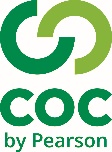 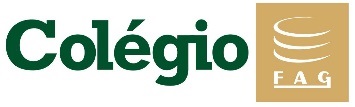 Propostas de Atividades uma quarentena Brilhante.Objetivo: Manter o foco na Atividade física independente do tamanho do ambiente Materiais: Computador e materiais conforme necessidade da pesquisa.Ativi 1 – Faça um alongamento simples de (mantenha cada posição por 10s).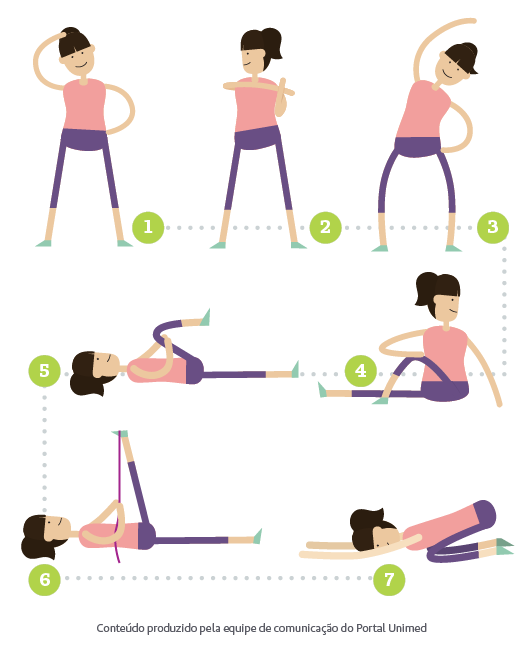 Ativi 2 – Nessa playlist encontrará coreografias divertidas, desafie um membro da família a realizar a atividade com vocêhttps://www.youtube.com/playlist?list=PLrC7N1I-MzV2ddSwxEv3Tg2B_il-DRLgSAtivi 3 – Desafio!  Tirar uma foto  ou postar um story, pode marcar a  Prof @dafynni
Vamos nos aproximar dos amigos, do colégio e do professor marcando-os na postagem. Caso não tenha rede social, você pode emprestar de um familiar. 